Приложение 2.Группа 1.Прочитайте текст о трутовиках. Заполните таблицу.Группа 2.Прочитайте текст о плесени в учебнике страница 121 и дополнительный материал. Заполните таблицу.Группа 3.Прочитайте текст о плесени в учебнике страница 121 и дополнительный материал, ответьте на вопрос:Что такое плесень?_______________________________________________________________________________________________ Где используют плесень?__________________________________________________________________________________ Нужно ли с ней  бороться? ____________________________________________________________________________________________________________________________________________________________________________________________________________________Группа 4.Прочитайте текст о дрожжах в учебнике страница 121 и дополнительный материал. Заполните таблицу.Группа 5.Прочитайте текст о грибах в учебнике страница 120, 121 и дополнительный материал. Заполните таблицу.Группа 6.ЧАСТИ ГРИБАПрочитайте текст о грибах в учебнике страница 120, 121 и дополнительный материал. Подпишите название частей гриба.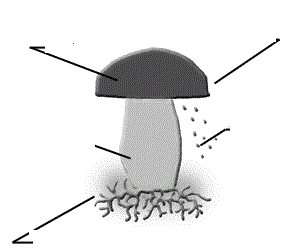 Слова для справок:  шляпка, ножка, грибница (мицелий), плодовое тело, споры.Объясни: грибы бывают трубчатые – это грибы, у которых____________________________________________________________________________________________________и пластинчатые – это грибы, у которых_____________________________________________________________________________________________________________________.НазваниеЧто это?Где обитает?ФормаРазмерРоль в природеНазваниеЧто это?Виды плесениКак образуется?Как питается?В чём вред плесени?НазваниеЧто это?РазмерГде обитают?Рост,  размножение.ПрименениеНазваниеГде обитает?Как питается?Как размножается?Роль в экосистеме